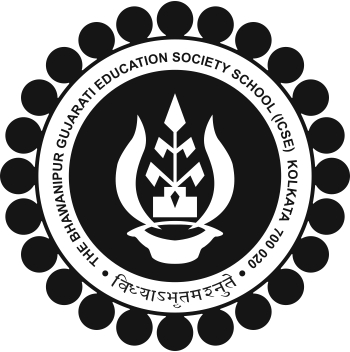 THE BGES SCHOOL (ICSE)12B HEYSHAM ROAD, KOLKATA 700020(2017-18)FIRST TERMINAL EXAMINATIONCLASS 8________________________________________________________________ENGLISH 2 PROJECT(Allotted time: 80 minutes)A Note for the CandidateProject to be completed in class and within the allotted time. You will be required to do the assignment not exceeding 1500 words in total. You may refer to books in the course of your preparation but copying or excessive dependence on books will not be allowed.__________________________________________________________________________ANSWER THE GIVEN QUESTIONS:                                            (2X10=20)1) ‘His First Flight’ – by Liam O’ Flaherty. Do you sympathise with the young seagull? Describe the first flight of the young seagull.2) ‘Julius Caesar’ - by William Shakespeare. Give a character sketch of Julius Caesar with reference to the play. Did his over ambitious attitude bring about his downfall?___________________________________________________________________________